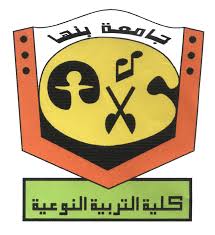 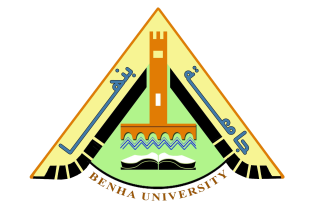    كلية التربية النوعية       قسم التربية الفنيةالقيم الجمالية للأزياء الشعبية السيناوية ودورها فى إثراء التصوير المصري المعاصرThe aesthetic values of Sinai folk fashion and their role in enriching contemporary Egyptian painting بحث مشتق من رسالة ماجستير مقدم من الدارسةبسمه حسن محمد حسانمعيده بقسم التربية الفنية كلية التربية النوعية جامعه بنها استكمالا لمتطلبات الحصول على درجة الماجستير فى التربية النوعية قسم التربية الفنية (تخصص تصوير)                                                  إشـراف         أ.د / معروف أحمد معروف                    د / أشرف عبد الفتاح أحمد أبو الوفا         أستاذ الملابس والنسيج "تصميم الأزياء"                   مدرس التصوير بقسم التربية الفنية                 ورئيس قسم التربيه الفنية                                        كلية التربية النوعية                    كليه التربية النوعية                                                جامعه بنها                         جامعة بنها2022 م - 1443  مستخلص البحثويتناول موضوع البحث (القيم الجمالية للأزياء الشعبية السيناوية ودورها فى إثراء التصوير المعاصر)  و يعتبر البحث مدخلاً جديداً لعمل لوحات تصويرية مستوحاه من الزي السيناوى ومكملاته من زخارف وتطريز مع مراعاه القيم الجمالية في التصوير  .    وقد إشتمل هذا البحث على الآتي:مشكلة البحث وأهميته وأهدافه وفروضه وحدوده  ومنهجيته .أولا الإطار النظري للبحث : -   يتبع البحث المنهج الوصفي التحليلي في وصف و تحليل نماذج من الأزياء الشعبية السيناوية .اولا: الإطار النظرى :يتناول البحث الدراسات السابقة المرتبطة بموضوع البحث والتى تناولت الأزياء الشعبية السيناوية.تحليل العناصر التشكيلية للأزياء الشعبية السيناوية .ثانيا: الاطار العملى :تقوم الباحثة بالتجربة التطبيقية مرتكزه على أهم المنطلقات التى يتم إستخلاصها من الدراسة النظريةتطبيقات إبتكارية تصويرية مستلهمة من الزي السيناوى مع مراعاه القيم الفنية التشكيلية للتكوين واللون .ثالثا : النتائج و المناقشة و التوصيات .